LJETOPIS UČENIČKE ZADRUGE KALINA2018./2019.30. studenoga 2017. godine održana je osnivačka skupština Učeničke zadruge „KALINA“.Imenovan je Zadružni odbor Učeničke zadruge „KALINA“ u  sastavu:iz  reda osoblja Škole, Hrvoje Baltić (predsjednik), Mirjana  Danček  (zamjenica predsjednika) i Katarina Ređep (tajnica)iz reda roditelja učenika članova Željka Benšićiz reda suosnivača Branko Aureriz reda učenika zadrugara, Mate Balala, Klara Benšić i Patricija Zvonarpredstavnica  jedinice lokalne samouprave (Općine Kalinovac) Jasna KovačevUčenička zadruga je dragovoljna učenička organizacija, kreativna i rekreativna, koja pridonosi postizanju odgojno-obrazovnih i društveno gospodarskih ciljeva škole, kao oblik izvannastavne aktivnosti učenicima/ama omogućuje stjecanje radno-tehničkog, ekološkog, gospodarskog i društvenog obrazovanja.Cilj nam je potaknuti djecu na druženje, kreativnost, razvijanje različitih vještina kako bi stekli samopouzdanje, kritičko vrednovanje sebe i drugih, otkrivanje potencijala i nešto najvažnije, prijateljski duh.Samo ime zadruge je poznato i svima znano, „ Kalina“ (ujedno i zaštitni znak Kalinovca)Kalina (ligustrum vulgare) je listopadni trajni grm iz porodice maslinovki. Latinsko ime roda Ligustrum potječe od latinske riječi ligare (vezati), jer su se grančice upotrebljavale za pletenje. Vezati, povezivati, pletenje, spajanje; riječi koje predstavljaju simbol života, povjerenja, međusobnog uvažavanja, ljubavi i prijateljstva.Nadamo se da uz malo dobre volje, budućih članova, roditelja, susjeda, prijatelja i prstohvat kreativnosti možemo ostvariti nešto hvale vrijedno.Zadaće Privremenog zadružnog odbora jesu: pripremiti prijedlog pravila, ustroja i imena Zadruge,izraditi prijedlog programa rada Zadruge,voditi u Školi/ustanovi i izvan Škole/ustanove poslove u svezi s osnutkom i početkom rada Zadruge,organizirati upis učenika/ca u članstvo Zadruge,utvrditi prijedlog za imenovanje članova/ica Zadružnog odbora,održati osnivačku skupštinu Zadruge na kojoj će se proglasiti osnutak i početak rada te prihvatiti pravila Zadruge,obaviti i druge poslove u svezi s pripremom početka rada Zadruge.Grupe u zadruzi:Kreativna grupa Domaćinstvo Ekološka grupaKlub mladih tehničaraLikovna grupaVjeronaučna grupa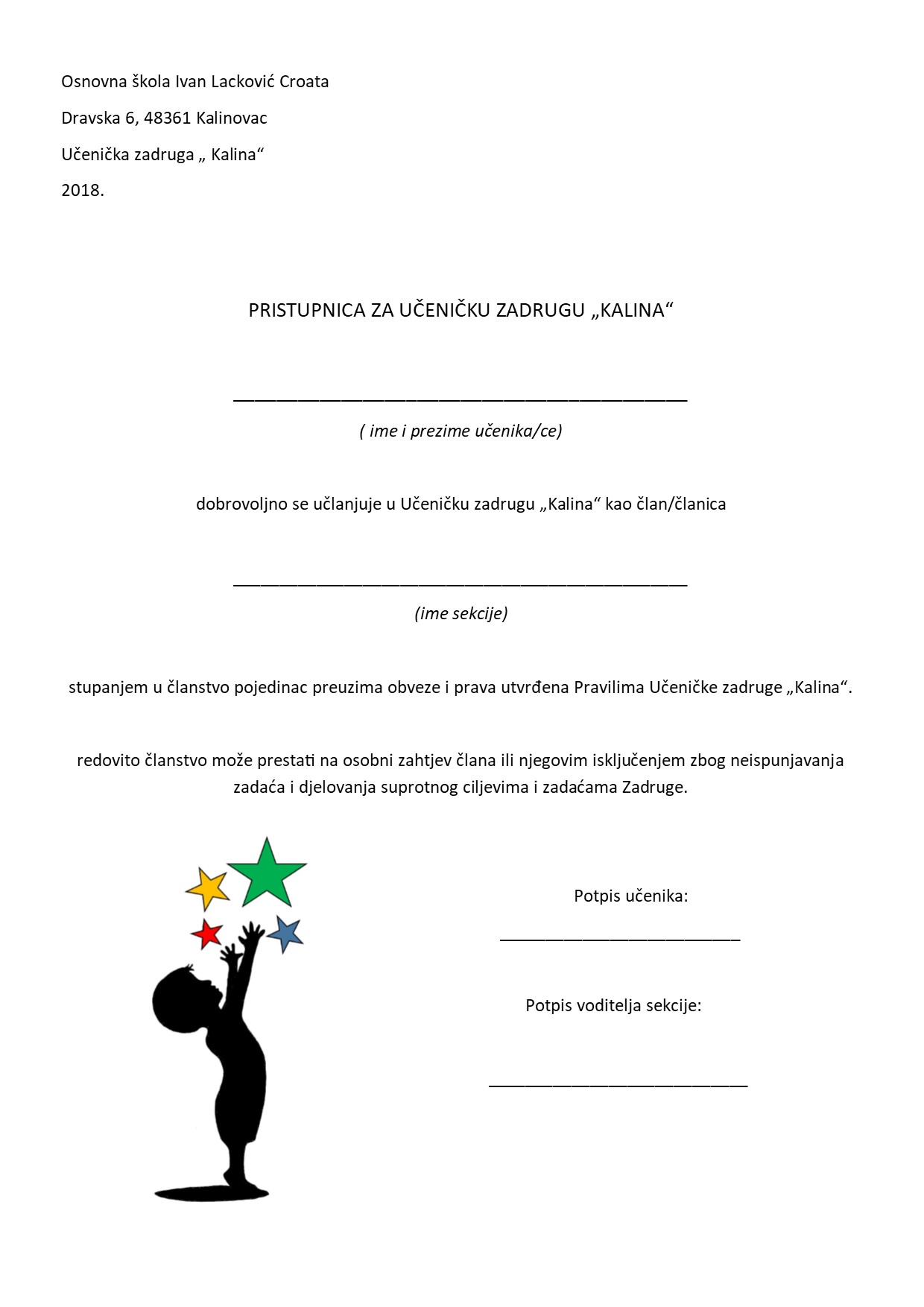 ŠKOLSKI KURIKULUMPLAN I PROGRAM RADAUČENIČKE ZADRUGE"K A L I N A"U ŠKOLSKOJ GODINI 2018./2019.Predsjednik/voditelj UČENIČKE ZADRUGE: Hrvoje Baltić, prof.Broj učenika u aktivnostima: 40, iz razreda: IV. – VIII.Mjesto izvođenja aktivnosti: škola i šira lokalna zajednicaOčekivani rezultati (ciljevi) Učeničke zadruge za šk. God. 2018./2019. Primjerenim metodičkim postupcima, pod vodstvom učitelja mentora, omogućiti učenicima razvoj sklonosti, interesa i sposobnosti te stjecanje, produbljivanje i primjenu bioloških, tehničkih, gospodarskih, društvenih i srodnih znanja iz područja važnih za cjelokupan proizvodni proces od njegova planiranja do tržišnog i drugog vrednovanja rezultata rada.Namjena Učeničke zadruge:razvijati i njegovati radne navike, radne vrijednosti i stvaralaštvo, odgovornost, inovativnost, poduzetnost, snošljivost i potrebu za suradnjom;omogućiti stjecanje, produbljivanje, proširivanje i primjenu znanja te razvoj sposobnosti bitnih za gospodarstvo i organizaciju rada;razvijati svijest o načinima i potrebi očuvanja prirode kao i njegovanje baštine i pučkog stvaralaštvaprofesionalno informiranje i usmjeravanje učenika te stvaranje preduvjeta za prijenos i praktičnu primjenu znanja u životu i lokalnoj sredinirazvijati svijest o mogućnostima, dosezima i potrebi primjeni suvremenih znanstvenih, tehničkih i tehnoloških dostignućaNositelji Učeničke zadruge i njihova odgovornost:nastavnici razredne i predmetne nastave, učenici, roditeljiNačin realizacije Učeničke zadruge:tijekom cijele šk. godine, organiziranje edukativnih izvannastavnih radionica.sudjelovanje na smotrama, sajmovima, natjecanjima, izložbama i radionicama.proizvodi nastali kao rezultat rada učenika zadrugara i njihovih mentora.financijska sredstva ostvarena prodajom proizvodapovezivanje sekcija učeničke zadruge sa udrugama i ustanovama naše lokalne zajednice s ciljem uključivana učenika u način rada i stjecanje iskustva u odabranom zanimanju.PLAN I PROGRAM AKTIVNOSTI:Vremenik: UČENIČKA ZADRUGA „KALINA“KREATIVNA GRUPA DOMAĆINSTVO:Voditeljica: Mirjana DančekCILJEVI I ZADATCI:Program rada namijenjen je, potencijalno, svim učenicima i učenicama škole, a provodit će se za one koji se dragovoljno odluče za ovaj program jer program razvija određenu potrebu za očuvanjem kulturne baštine i sudjelovanje u aktivnostima vezane uz prigodne datume ili projekte.Interaktivno učenje i cjeloviti razvoj učeničkih vještina.Razvoj interesa i sposobnosti, stjecanje radnih navika, usvajanje zakonitosti u tehnološkim procesima, poticanje i razvoj kreativnosti i inovativnosti, samostalnosti, snošljivosti, razvoj poduzetničkih kompetencija, profesionalno informiranje i usmjeravanje, osvješćivanje potrebe očuvanja prirode, očuvanja etno-baštine, usvajanje, prijenos znanja i njegova praktična primjena, usvajanje pozitivnih vrednota i stavova. Radom u grupi smanjuje se negativni utjecaj sekvencijalnosti školskog programa, a pridonosi se holističkom odgoju i obrazovanju u ozračju, primjerenom interesima učenika.EKOLOŠKA GRUPA:Voditeljica: Katarina ReđepCILJEVI I ZADATCI:            Promicati ekološke spoznaje, posebno odgoja djece i mladeži, o potrebi i načinu             čuvanja okoliša na lokalnoj razini            Organizirati praktične akcije zaštite i poboljšanja kvalitete okoliša (sakupljanje               baterija, elektroničkog otpada, plastičnih čepova-volonterski radi razvijanja osjećaja              prema drugima i tolerancije (za oboljele od leukemije), papira)            Upoznavanje prirodne ljepote, kulturnih I drugih vrednota Hrvatske.             Upoznati i obilježiti nekoliko značajnijih i važnijih “eko datuma” tijekom godine,               biciklijada-Europski dan bez automobile            Surađivanje sa brojnim ekološkim udrugama            Usvojiti znanja i sposobnosti potrebne za očuvanje zdravlja i prirode.             Odgovorno se odnositi prema uporabi prirodnih bogatstava uz održivi razvoj,             čuvajući prirodnu ravnotežu i biološku raznolikost             Surađivati u timskom radu, tražiti odgovore, samostalno rješavati probleme             Analizirati, tumačiti i vrjednovati prikupljene podatkeKLUB MLADIH TEHNIČARA:Voditelj: Darijo ČamilovićCILJEVI I ZADATCI:Samostalno sigurno kretanje u prometu na biciklu. Primijeniti prometna pravila, prometne znakove u realnoj situaciji.Izrada nakita, ukrasa. Razvijanje motoričkih sposobnosti i vještina, međusobne suradnje, tolerancije. Pomaganje članovima grupe u poslovima ručne i strojne obrade materijala. Rukovanje jednostavnim ručnim i el. alatima. Rukovanje robotima upravljanim računalom.Razvijanje motoričkih sposobnosti i vještina, međusobne suradnje, tolerancije. Pomaganje članovima grupe u programiranju i pokretanju robota. Rukovanje mBot robotima. Rukovanje robotima upravljanim računalom.LIKOVNA GRUPA:Voditelj: Hrvoje BaltićCILJEVI I ZADATCI:Razvijanje svijesti o vrijednosti vlastitog mišljenja i o potrebi uvažavanja tuđeg mišljenja, promicanja osjećaja za lijepo. Stjecanje znanja, primjena stečenog znanja, razvoj vještina, promišljanje i vrednovanje, usvajanje stavova i vizualno osvještavanje. Razvijanje sposobnosti za društveni angažman te za neposredno i odgovorno sudjelovanje u demokratskom društvu.Grupnim ili individualnim radom izraditi dekorativne elemente, suvenir, uporabni predmeti, osmisliti izgled školskih prostorija vezano za prigodne datume te kulisa za školske predstave, scenografija, postava izložbi, organizacija književnih susreta, natjecanja, oslikavanje školskih prostora i predmeta, izrada multimedijalnih prezentacija, online galerija učeničkih radova, izrada pozivnica, logo, čestitke, pohvalnica i prznanja. Idejna rješenja školskog lista i kataloga povod organizacije izložbi. Učenici će promatrati, uočavati vizualne podatke, razlikovati njihove odnose, klasificirati, interpretirati, iskazati osobne preference i organizirati sustav vrjednovanja2018./2019.SUDJELOVANJE NA :DANI VOĆA – ĐURĐEVACDANI KRUHA – ĐURĐEVACBOŽIĆNA PRIREDBA – KALINOVACUSKRS – KALINOVACDAN ŠKOLE – KALINOVACDANI VOĆA -  ĐURĐEVAC (29. rujna 2018.)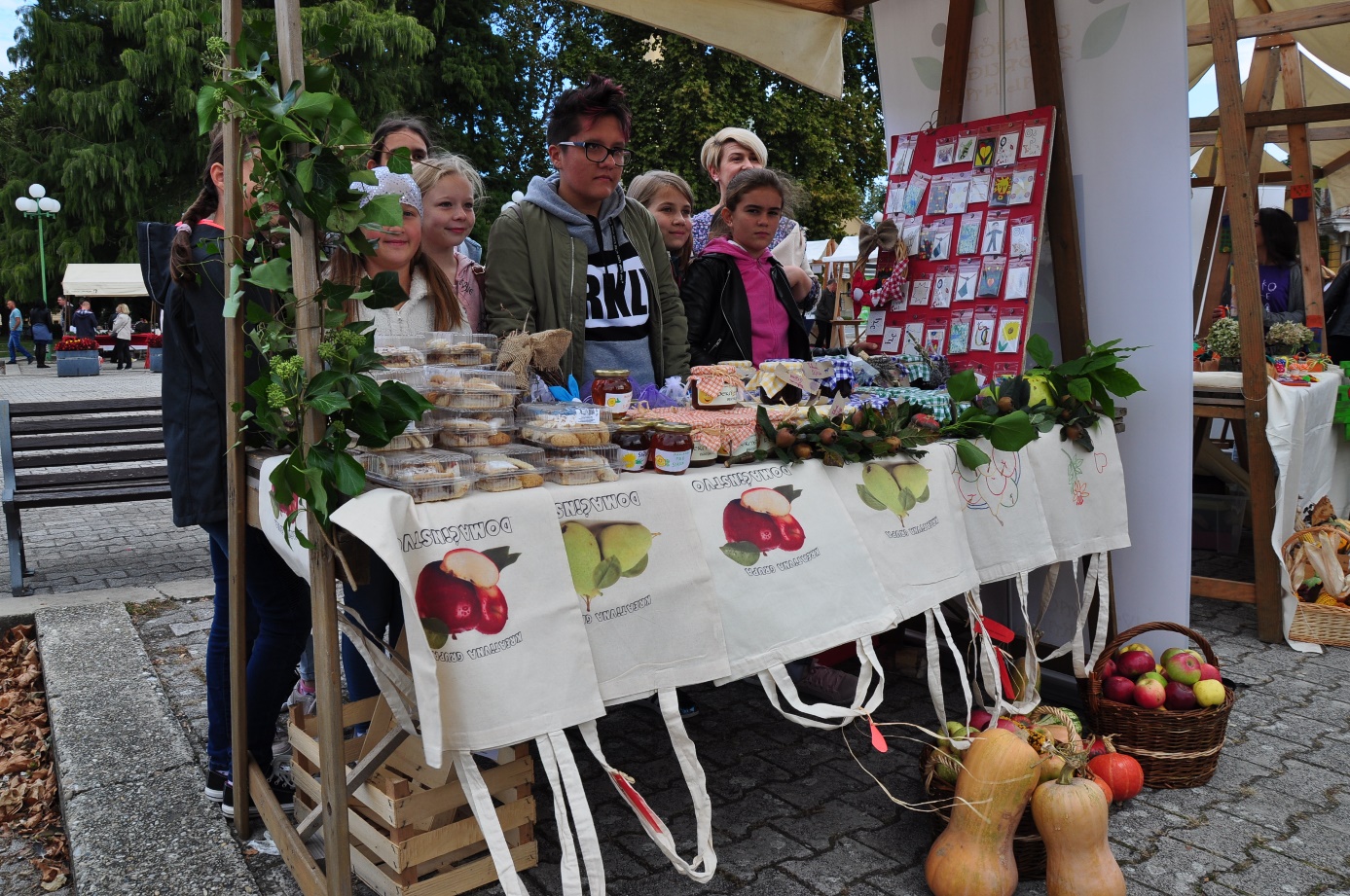 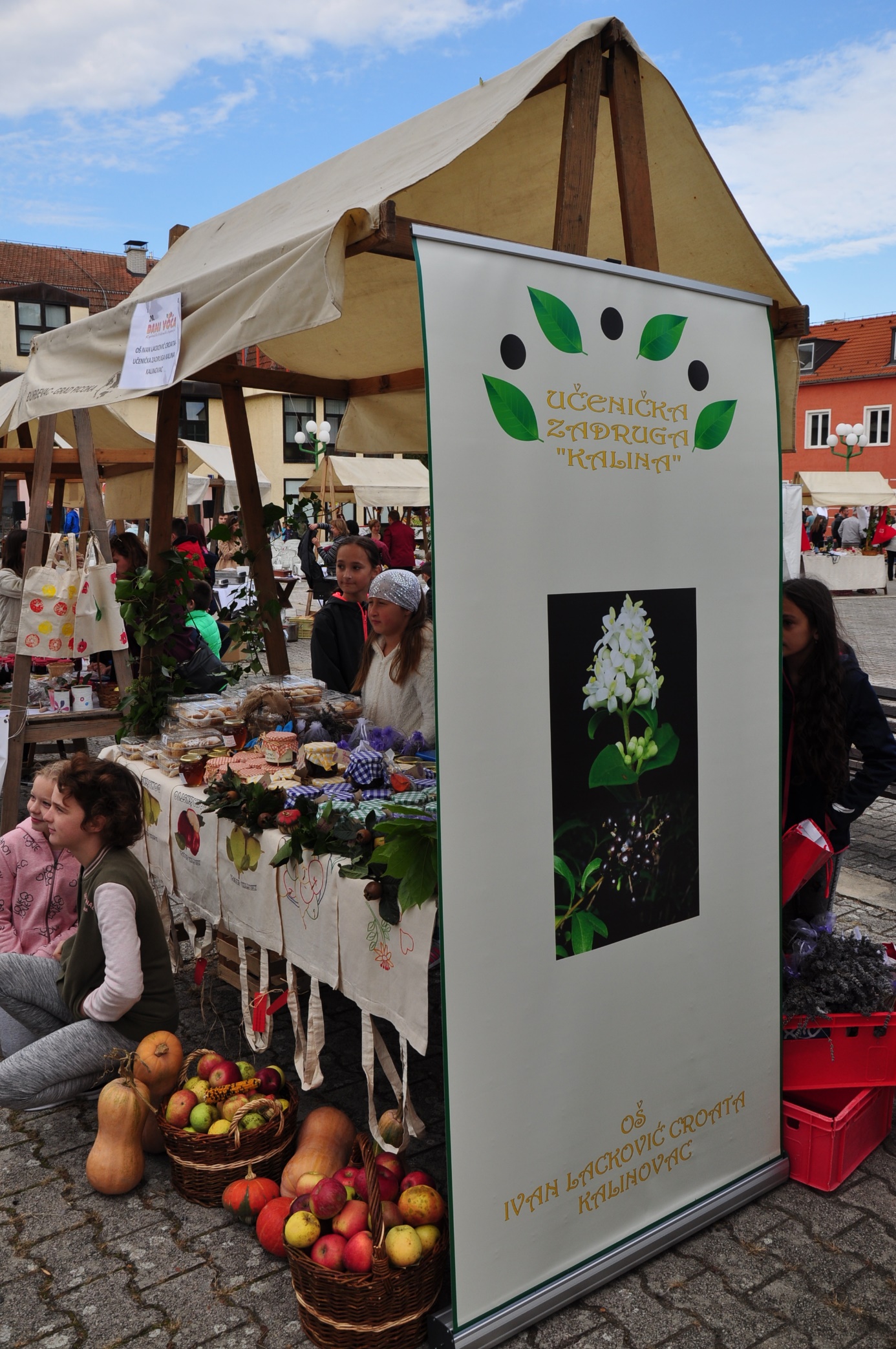 IZRADA BOŽIĆNOG NAKITA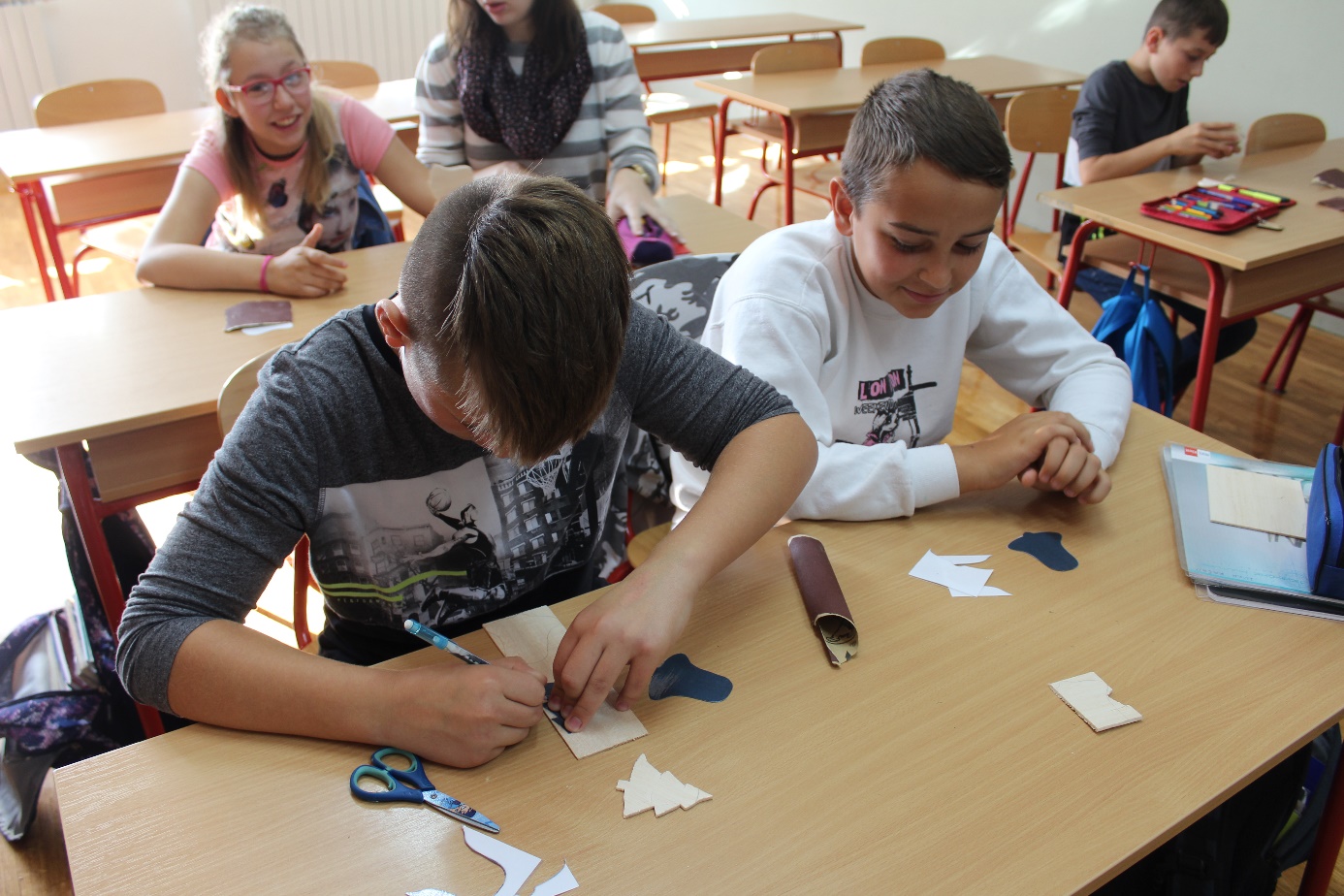 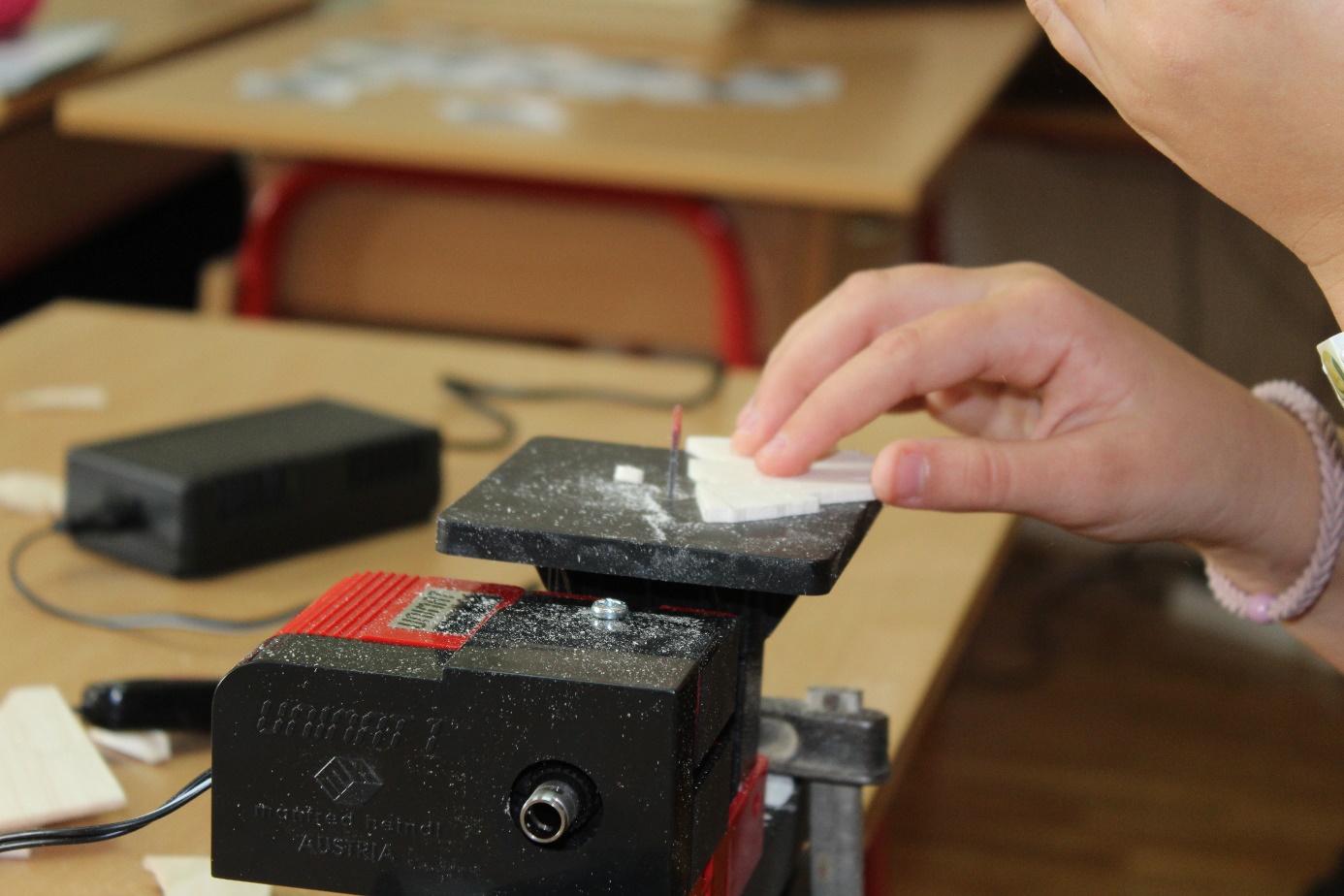 BOŽIĆNI SAJAM – DRUŠTVENI DOM KALINOVAC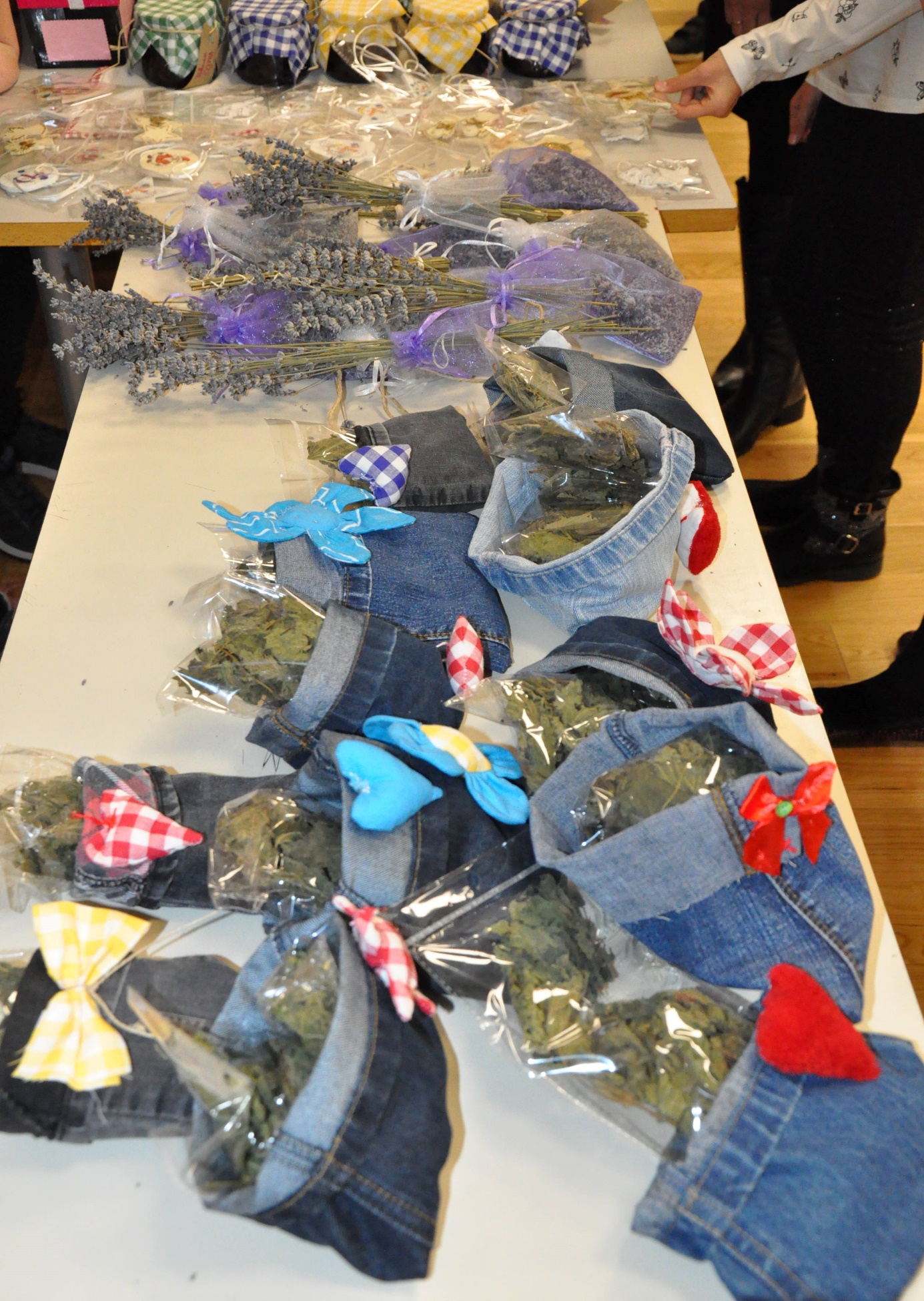 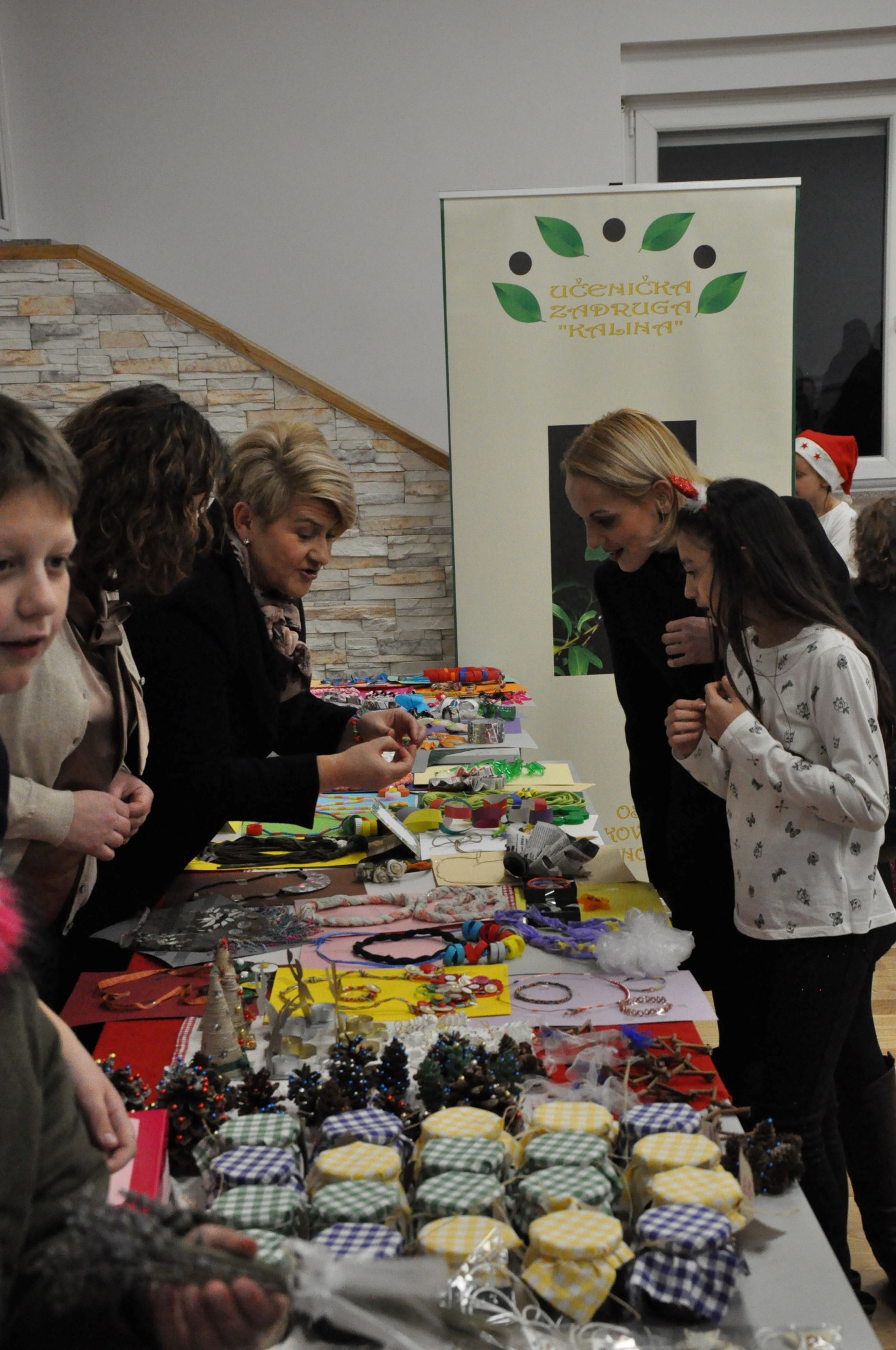 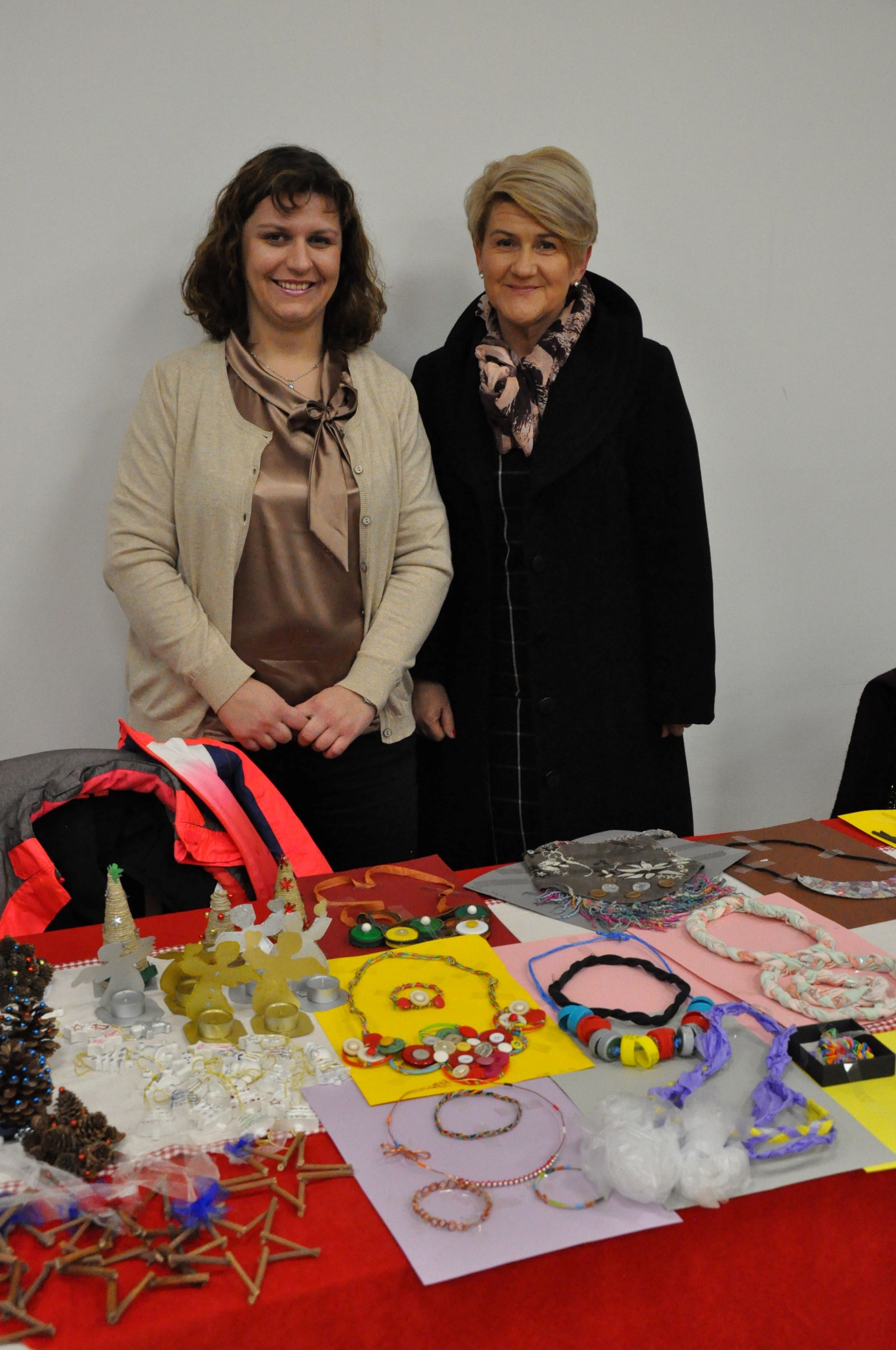 PREDSTAVLJANJE ZADRUGE – STRANICE HRVATSKE UDRUGE UČENIČKOG ZADRUGARSTVA – 29. ožujak 2019.http://web.huuz.hr.mojkvart.hr/KALINA-OS-Ivan-Lackovic-Croata-Kalinovac-S62036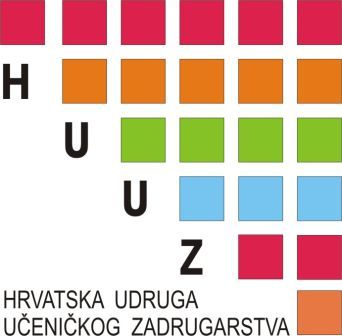 U IZRADI – POUČNA STAZA U SKLOPU OŠ IVAN LACKOVIĆ CROATA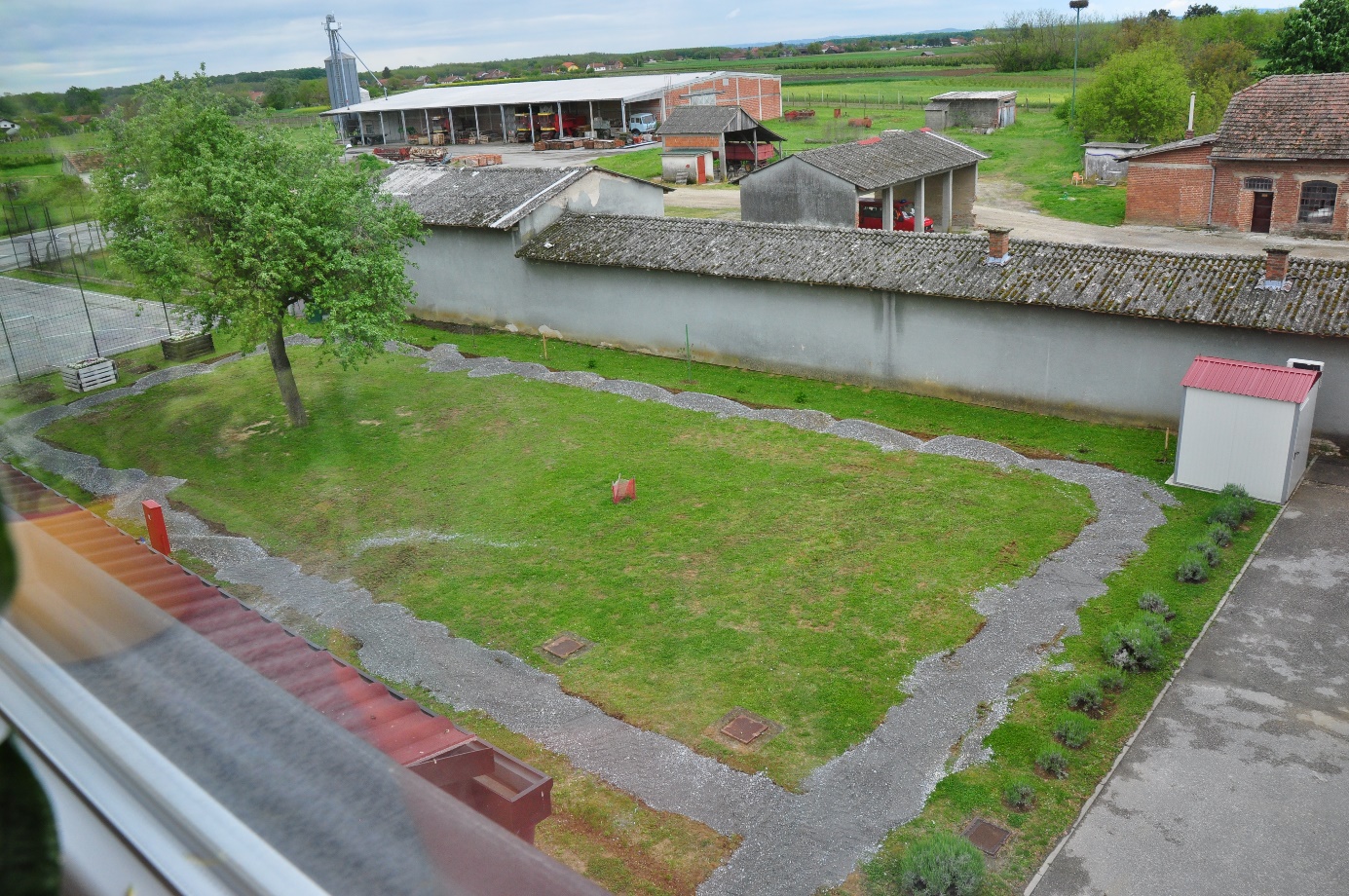 USKRSNI MOTIVI – KALINOVAC (25. ožujak)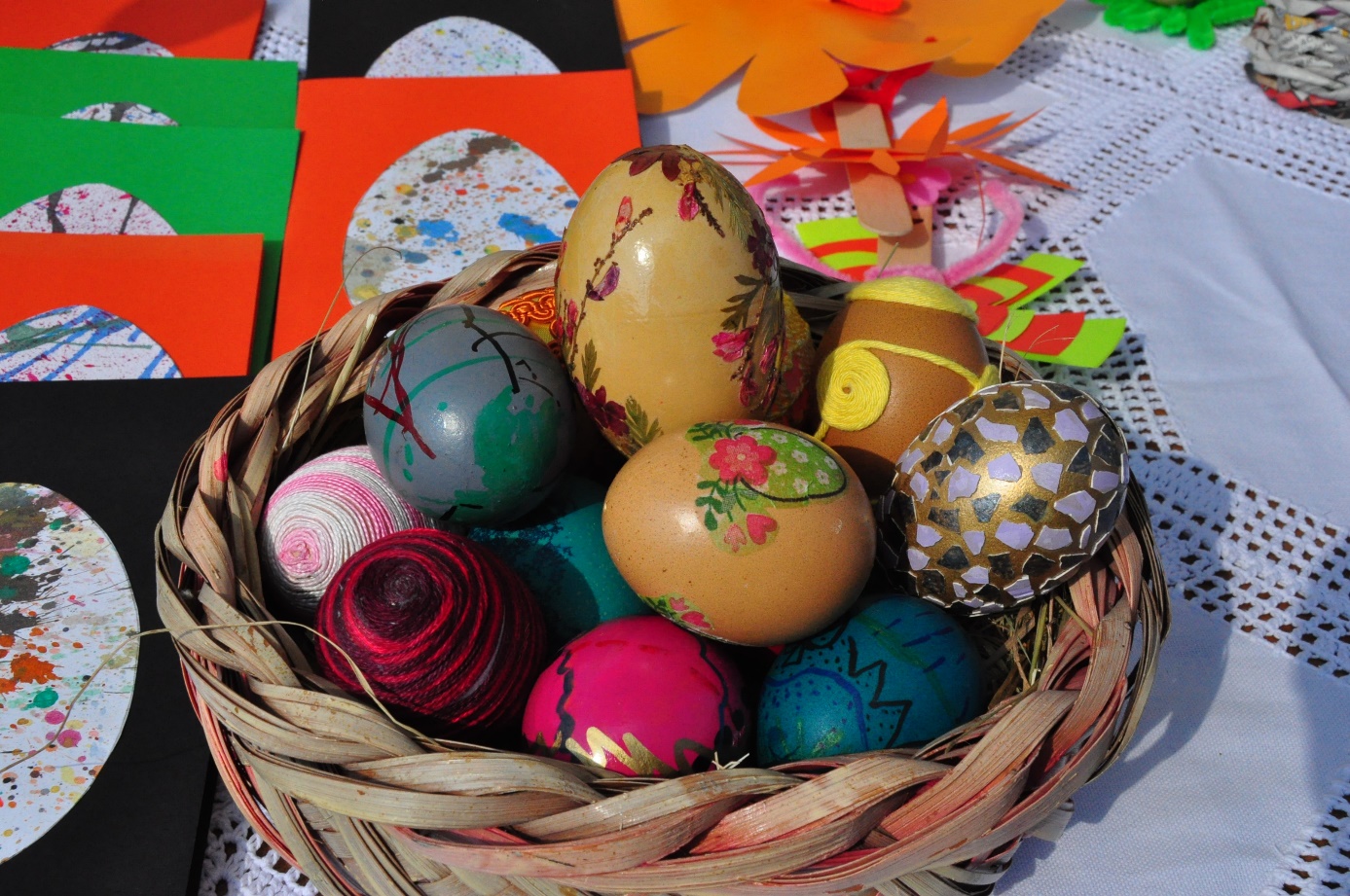 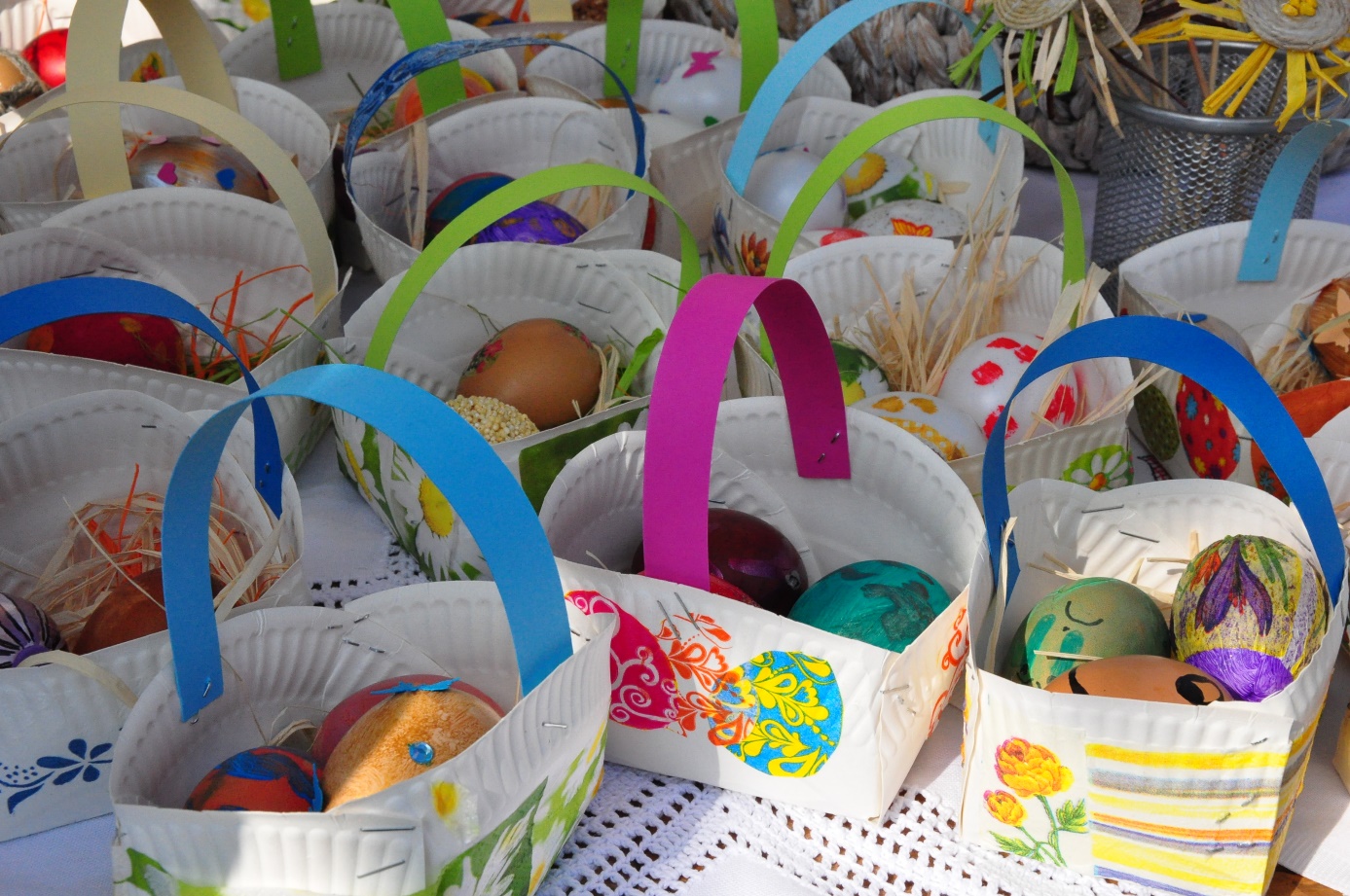 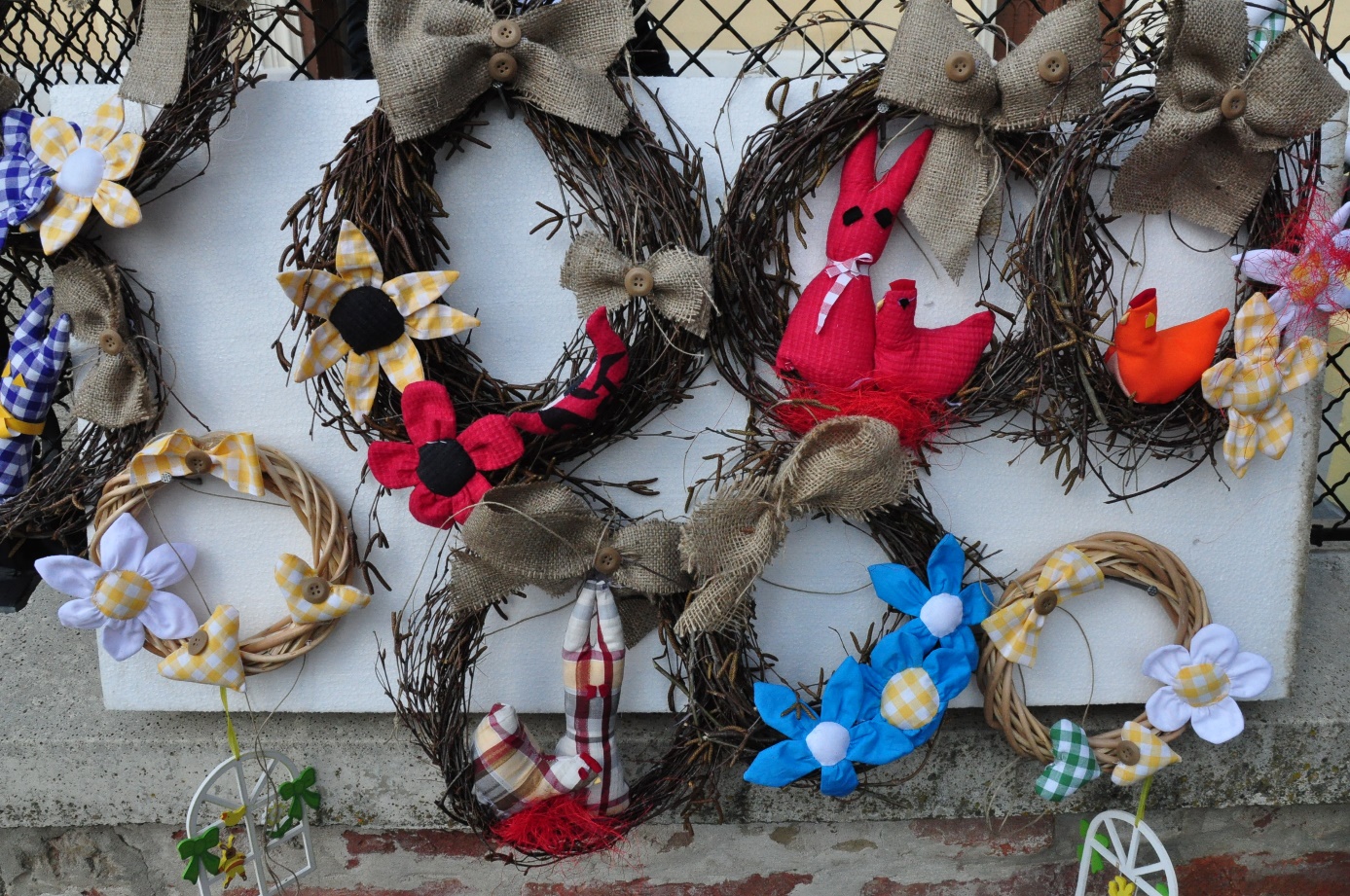 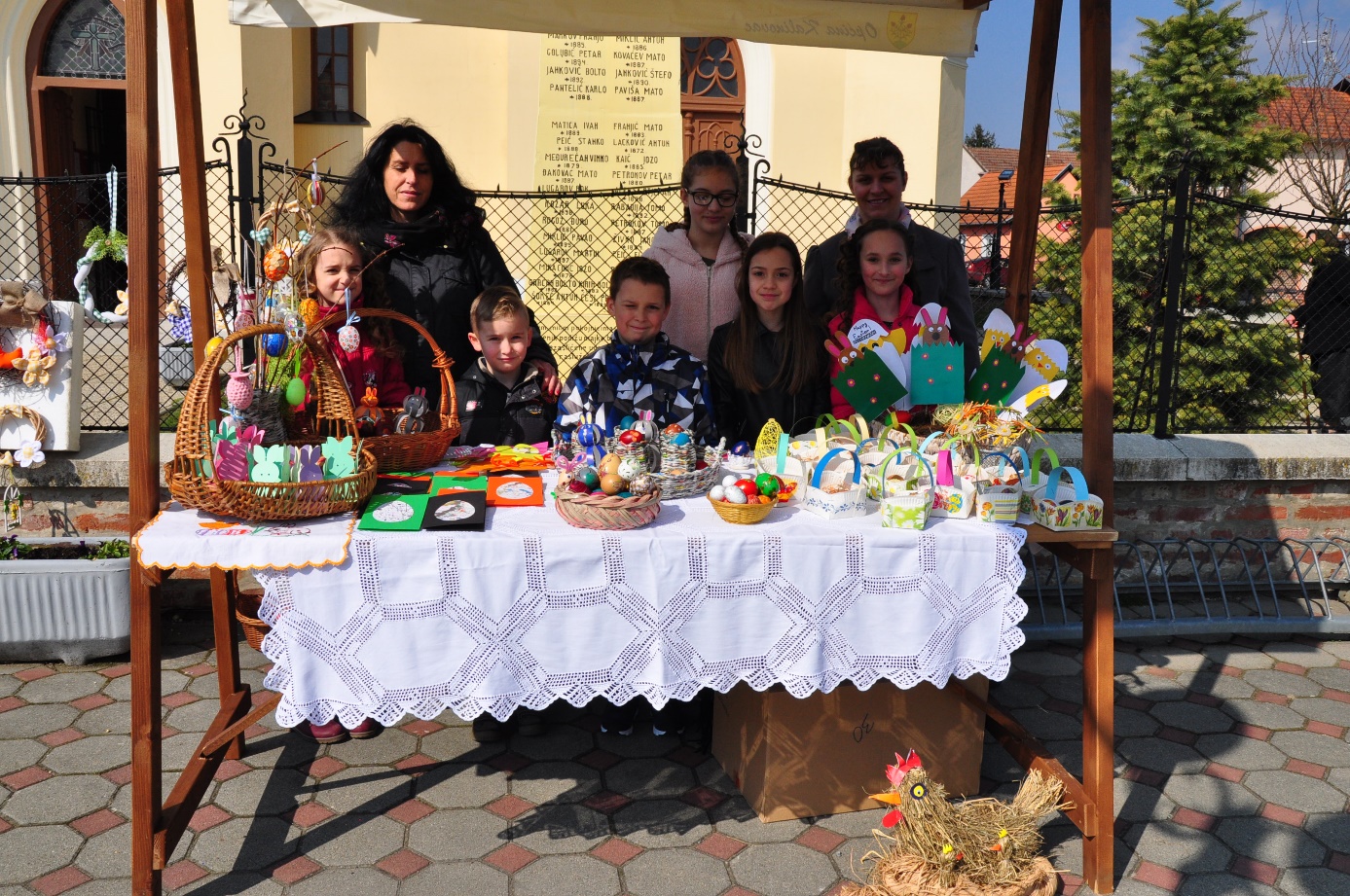 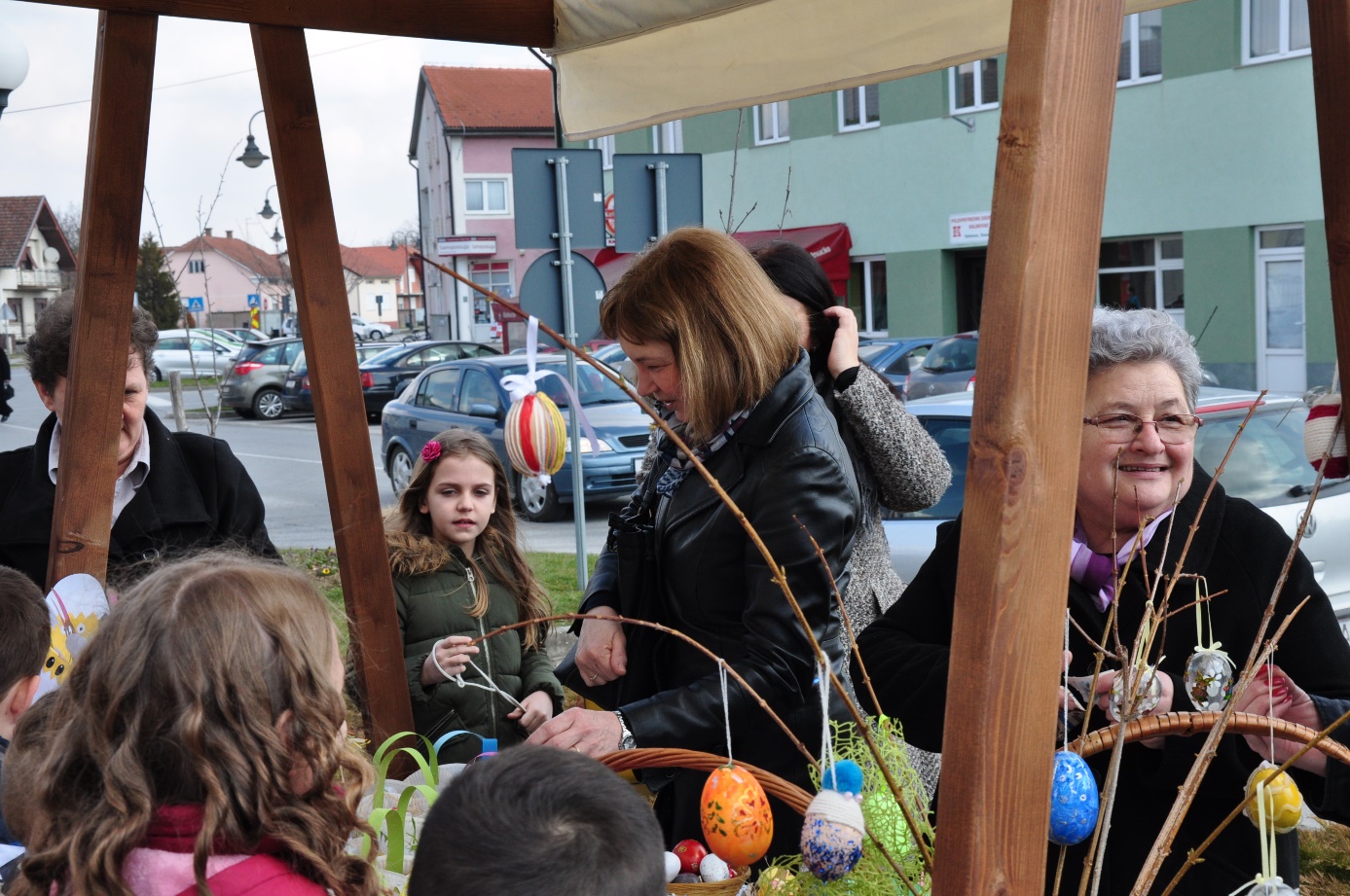 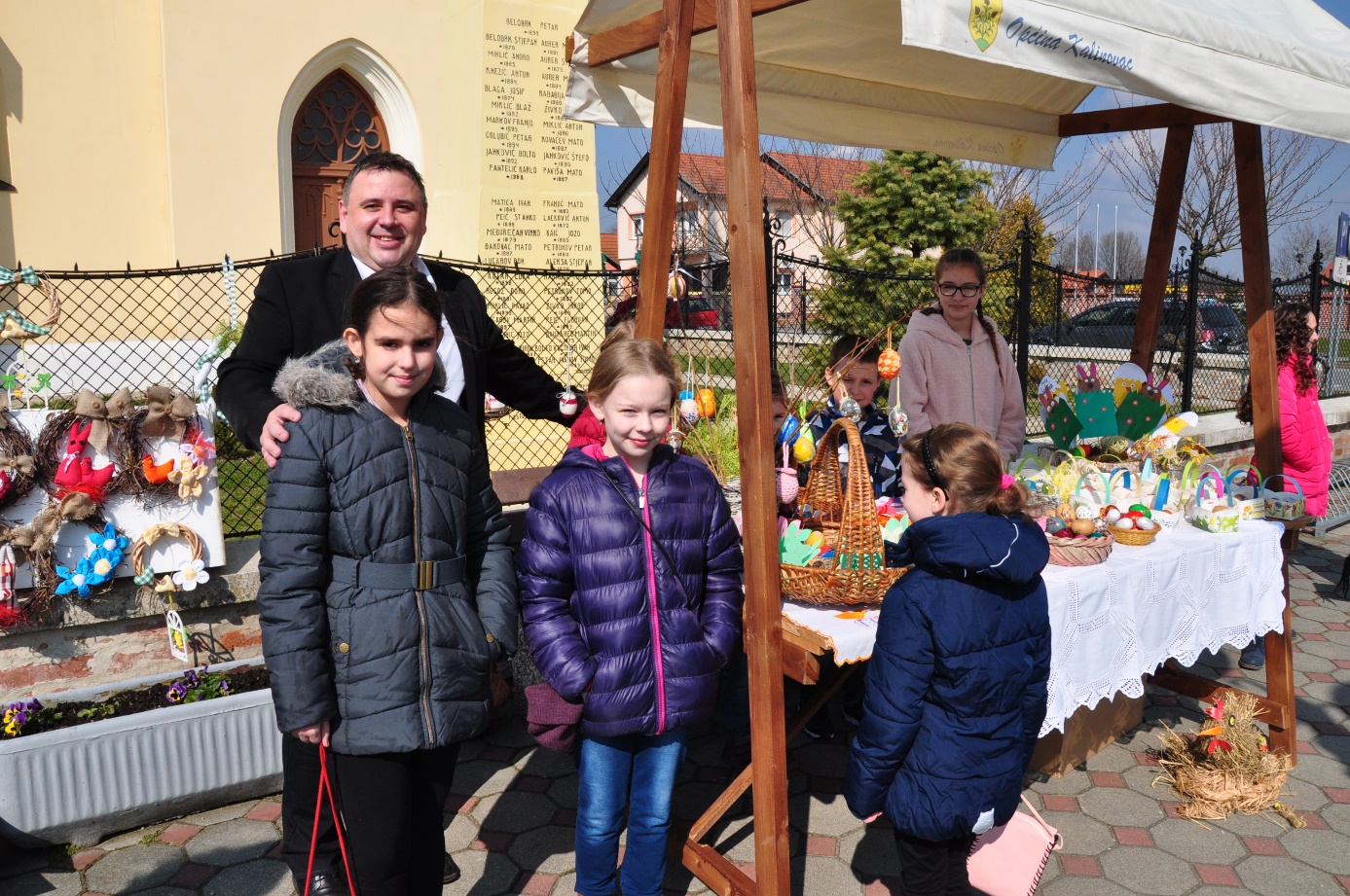 DAN ŠKOLE – KALINOVAC BROJ IME SEKCIJEVODITELJ SEKCIJE1.KREATIVNA GRUPA DOMAĆINSTVOMirjana Dance2.EKOLOŠKA GRUPAKatarina Ređen3.KLUB MLADIH TEHNIČARADarijo Čamilović4.LIKOVNA GRUPAHrvoje Baltić5.VJERONAUČNA GRUPAViktorija Hrzanja MatošEKO - KOORDINATORJasna MiklaušićBroj IME SEKCIJEBROJ SATI TJEDNOBROJ SATI GODIŠNJE1.KREATIVNA GRUPA DOMAĆINSTVO1352.EKOLOŠKA GRUPA2703.KLUB MLADIH TEHNIČARA2704.LIKOVNA GRUPA2705.VJERONAUČNA GRUPA270UKUPNOUKUPNO9305Naziv aktivnosti programa i/ili projektaNamjena aktivnosti, programa i/ili projektaNositelji aktivnosti, programa i/ili projekta i njihova  odgovornostCiljevi aktivnosti, programa i/ili projektaIshodi aktivnosti programa i/ili projektaNačin realizacije aktivnosti, programa i/ili projektaNačin vrednovanjaVremenik aktivnosti, programa i/ili projektaUČENIČKA ZADRUGAUčenici 1.-8. razredaVoditelj UZ, voditelji radionica i sekcija, učenici, svi zaposlenici škole, roditelji i vanjski suradnici.Zadovoljavanje individualnih potreba učenika, profesionalno informiranje, razvoj sposobnosti, znanja i vještina kroz samostalni, suradnički i praktični rad.Razvijanje vizualnog i kritičkog mišljenja te pozitivnog odnosa prema estetskim vrijednostima.Razvijanje poduzetničkog i stvaralačkog mišljenja te prepoznavanje i primjena tehničkih sadržaja u životnom okruženju.Razumijevanje prirodnih procesa i njihove važnosti za život te razvijanje ekološke svijesti kod učenika.Učenici će razvijati kreativnost i pozitivni odnos prema radu, slobodno izražavati svoje ideje, poruke i u raznim životnim situacijama. Učenici će biti usmjeravani na kreativne aktivnosti, inicijativnost, samostalnost, suradnju, timski rad, originalnost u izražavanju. Simboličko će se izražavati, gdje će do izražaja doći estetika, uređenje interijera, dizajniranje predmeta. Kod učenika će se razvijati strpljivost i upornost. Primarni cilj ovih radionica je finalni proizvod do kojeg se dolazi različitim tehnikama, materijalima i metodama. Razvijati će se potencijal svakog djeteta, podrazumijevajući prvenstveno fino – motoričke sposobnosti, a potom i funkcionalne te odgojno – obrazovne.Teorijska i praktična nastava kroz suradnički i individualni rad.Materijali i sredstva za rad pojedinih sekcija unutar UZ (alat, pribor, ambalaža, sadnice), odlasci na smotre i sajmove. Sudjelovanje na smotrama i sajmovima.Prodaja proizvoda.Tijekom školske godine 2018./19.MjesecSADRŽAJ RADASatiRujanUpoznavanje s planom i programom rada  grupe-Dogovor o aktivnostima grupe-Priprema pribora,  materijala za rad-Kompoti i pekmezi- Voće u kompotu, pekmezu- Vezano uz Dane voća i uz akciju skupljanja namjernica za školsku kuhinju10ListopadDani voća – Đurđevac- štand na trguSadnja cvjetnih mladica tj. cvijeća za potrebe školskog cvjetnjaka i briga oko nicanja10StudeniRecikliranje starih traperica4ProsinacPripreme za božićni sajam – BOŽIĆNA PRIREDBA- štand(ponuda-pekmezi, kompoti, torbice od recikliranih starih traperica…)5SiječanjDogovor o radu grupe u 2.polugodištuVeljačaRecikliranje pamukaSijanje sjemenki cvijeća za potrebe školskog cvjetnjaka i briga oko nicanja2OžujakSijanje sjemenki cvijeća za potrebe školskog cvjetnjaka i briga oko nicanjaPriprema zemlje i sanduka za cvijeće za proljetnu sadnju  4TravanjKreme od ljekovitog biljaSok i sirup od maslačkaSadnja proljetnica u okolišu oko škole i u teglice7SvibanjUređenje , zalijevanje i briga za biljke u okolici škole1LipanjDan škole-štand (sirup od maslačka, kreme, reciklirane rukotvorine)Analiza rada – analiza sadržaja i uspjeha 3MjesecSADRŽAJ RADASatiRujanUpoznavanje s planom i programom rada grupeDogovor o aktivnostima grupe (pripreme pribora, materijala za rad)-izrađivanje predmeta za Dane voća , kao i Jesen u Đurđevcu4ListopadBranje, sušenje ljekovitih biljaka, i sušenje tih biljaka ljekovito i kozmetičko svojstvo-izrada predmeta za prodaju povodom Dana kruha4Studeni-izrada Božićnih ukrasa, adventskih vjenčića povodom Božićne priredbePeglanje plastičnih vrećica i šivanje-izrađivanje različitih predmeta4ProsinacBožićni ukrasi-sadnja pšenice za BožićPeglanje plastičnih vrećica i šivanje3Siječanj-izrada sapuna3Veljača-izrada sapunaIzrada ukrasa za Valentinovo-izrada svijeća4OžujakUređenje okoliša škole, uređenje školskog sobnog cvijećaIzrada ukrasa i aranžmana za Uskrs4TravanjOdržavanje okoliša škole-izrada ukrasa za Dan škole3Svibanj-branje bazge i izrada  soka od bazge-izrada predmeta za prodaju povodom Dana škole4LipanjPrezentacija i iznošenje dojmova o učinkovitosti ekološke grupe2Mjesec                                   SADRŽAJ RADASatiRujanUpoznavanje s planom i programom rada grupeDogovor o aktivnostima grupe, ciljevima i zadacimaUpoznavanje s vremenikom natjecanja i probnim „online“ natjecanjima 2ListopadPrema dogovoru s grupama koje djeluju u školi priprema za obilježavanje „Dana voća“ i „Dana kruha“Dogovor o pripremi terena za školsku poučnu stazu i izrada info tabli s prikazom biljnih vrsta za školsku zadrugu „Kalina“2StudeniPriprema terena za školsku poučnu stazu i izrada info tabli s prikazom biljnih vrsta za školsku zadrugu „Kalina“Priprema za pretkolo i prvo kolo online natjecanja unutar CM lige s mBot robotima12ProsinacPrema dogovoru s grupama koje djeluju u školi priprema za božićni sajam i „Božićnu priredbu“Priprema za fizičko kolo CM lige s mBot robotima20SiječanjDogovor i priprema za prometno natjecanje  „Sigurno u prometu“Prijava na natječaj „Eko fotka“ koji se održava u Ferdinandovcu10VeljačaPriprema terena za školsko poučnu stazu i izrada info tabli s prikazom biljnih vrsta za školsku zadrugu „Kalina“Prema dogovoru s grupama koje djeluju u školi pomaganje oko održavanja školskog okoliša i interijera školePrijava na 3. kolo CM lige, natjecanje s mBot-ovima4OžujakIzrada školske poučne staze i info tabli s prikazom biljnih vrsti5TravanjIzrada školske poučne staze i info tabli s prikazom biljnih vrsti5SvibanjPrema dogovoru s grupama koje djeluju u školi pomaganje oko održavanja školskog okoliša i interijera škole3LipanjPrema dogovoru s grupama koje djeluju u školi priprema za obilježavanje „Dana škole“5Mjesec                                   SADRŽAJ RADASatiRujanUpoznavanje s planom i programom rada grupeDogovor o aktivnostima grupe, ciljevima i zadacimaDizajn i priprema predloška dizajna za izradu banera/pingvina zadruge2ListopadPrema dogovoru s grupama koje djeluju u školi priprema za obilježavanje: DANI VOĆA – ĐURĐEVAC (štand) – est uređenje štanda                          DANI KRUHA – ĐURĐEVAC (štand) – es uređ štandaDogovor o pripremi terena za školsku poučnu stazu i izradu info tabli s prikazom biljnih vrsta za školsku zadrugu „Kalina“ 15StudeniPriprema terena za školsku poučnu stazu i izrada info tabli s prikazom biljnih vrsta za školsku zadrugu „Kalina“ 4ProsinacPrema dogovoru s grupama koje djeluju u školi priprema za božićni sajam i „Božićnu priredbu“Dizajn i priprema predloška za promociju škole (web, naslovnica školskih dokumenata, priznanja i ostalo)                           BOŽIĆNI SAJAM (štand) – est uređenje štanda15SiječanjDogovor o radu grupe u 2. polugodištu1VeljačaPriprema terena za školsko poučnu stazu i izrada info tabli s prikazom biljnih vrsta za školsku zadrugu „Kalina“Prema dogovoru s grupama koje djeluju u školi pomaganje oko održavanja školskog okoliša i interijera škole4OžujakIzrada školske poučne staze i info tabli s prikazom biljnih vrsti – oslikavanje info tabli5TravanjIzrada školske poučne staze i info tabli s prikazom biljnih vrsti – oslikavanje info tabli5SvibanjPrema dogovoru s grupama koje djeluju u školi pomaganje oko održavanja školskog okoliša i interijera škole3LipanjPrema dogovoru s grupama koje djeluju u školi priprema za obilježavanje „Dana škole“ – ESTETSKO UREĐENJE ŠTANDA                          DAN ŠKOLE (štand) – estetsko uređenje štanda5Vrijeme realizacije (mjesec)Sadržaj(vrsta i sadržaj aktivnosti)Metode i oblici radaMjesto izvođenjaRujanSastanak s voditeljima sekcija učeničke zadrugeDogovori o programu rada učeničke zadrugeMotiviranje učenika za članstvo u učeničkoj zadruzi Dizajn i priprema predloška dizajna za izradu banera/pingvina zadruge-klub mt i likovna skupDOM- Dani voća – Đurđevac (prodajni štand)-voditeljica: Mirjana Danček, estetsko uređenje i fotozapis likovna skupina)metoda razgovora  demonstracija  skupni rad   individualni radŠkolaĐurđevacListopadSastanak s voditeljima sekcija učeničke zadrugeIzrada godišnjeg plana i programa-voditelji skupinaMotiviranje učenika za članstvo u učeničkoj zadruzi – članstvo i izrada članskih iskaznicaDOM- Dani Kruha  Đurđevac (prodajni štand) - voditeljica: Jasna Miklaušić, aktivnost svih zadrugara, estetsko uređenje i fotozapis likovna skupina)Branje, sušenje ljekovitih biljaka-ekološka skupinaIzrada predmeta za prodaju povodom Dana kruha-ekološka skupinaDogovor o pripremi terena za školsku poučnu stazu i izrada info tabli-klub mt i lik skupinaIzrada unikatnih radova od sjemenja-Dani kruha i zahvalnosti-vjeronaučna skupinametoda razgovora  demonstracija  skupni rad   individualni radŠkolaĐurđevacStudeniRecikliranje starih traperica-domaćinstvoIzrada božićnih ukrasa-ekološka skupinaPriprema terena za školsku poučnu stazu i izrada info tabli-klub mt i likovna skupinaIzrada adventskih vijenaca i izrada prigodnih predmeta za božićni sajam-vjeronaučna skupinametoda razgovora  demonstracija  skupni rad   individualni radŠkolaProsinacPripreme za božićni sajam-domaćinstvoPripreme za božićni sajam-ekološka skupinaSadnja pšenice-ekološka skupinaBOŽIĆNA PRIREDBA (prodajni štand)-voditeljica Katarina Ređep – sudjeluju svi zadrugari, dekorativne elemente izrađuju polaznici ekološke i vjeronaučne skupine i njihovi voditelji, estetsko uređenje štanda i fotozapis likovna skupinaPomoć oko organizacije božićnog sajma i priredbe-klub malih tehničaraDizajn i priprema predloška za promociju škole(web, naslovnica školskih dokumenata, priznanja i ostalo)-likovna skupinaIzrada prigodnih predmeta za božićni sajam –vjeronaučna skupinametoda razgovora  demonstracija  skupni rad   individualni rad     ŠkolaDruštveni dom KalinovacSiječanjDogovor o radu zadruge u 2.polugodištumetoda razgovora  ŠkolaVeljačaOžujak  Sijanje sjemenki cvijeća za potrebu školskog cvjetnjaka i briga oko nicanja-domaćinstvoIzrada sapuna i svijeća-ekološka skupinaIzrada ukrasa i aranžmana za Uskrs-ekološka sk.Priprema terena za školsko poučnu stazu i izrada info tabli-klub mt i likovna grupametoda razgovora  demonstracija  skupni rad   individualni radŠkolaTravanjKreme od ljekovitog bilja, sok i sirup od maslačka, sadnja proljetnica u okolišu škole-domaćinstvoIzrada prodajnih predmeta za Uskrs-ekol.sku.Izrada školske poučne staze i info tabli-klub mt i likovna skupinaUSKRS (prodajni štand)- svi voditelji skupinaIzrada prigodnih radova za Uskrs-vjeronaučna skupmetoda razgovora  demonstracija  skupni rad   individualni radŠkolaDruštveni dom KalinovacSvibanjUređenje, zalijevanje i briga za biljke-domaćinstvoBranje bazge i izrada soka od bazge-ekološka sku.Izrada prodajnih predmeta za Dan škole-ekol. sku.Izrada školske poučne staze i info tabli-klub mt i likovna skupinaIzrada prigodnih radova za Dan škole-vjer skup.metoda razgovora  demonstracija  skupni rad   individualni radŠkolaLipanjDAN ŠKOLE (prodajni štand)-voditeljica Viktorija Hrženjak, sudjeluju svi zadrugari i njihovi voditelji, proizvodi od cijele godine, estetsko uređenje i fotozapis likovna skupinaPomoć oko organizacije Dana škole-klub mtOsvrt na rezultate rada učeničke zadrugemetoda razgovora  demonstracijaŠkola